Методические рекомендации по разработке программы курса по формированию культуры здорового питания обучающихсяМинобрнауки России утверждены и поэтапно вводятся федеральныегосударственные образовательные стандарты (далее - ФГОС) начального общего,основного общего и среднего (полного) общего образования (приказы МинобрнаукиРоссии от 6 октября 2009 г. № 373, от 17 декабря 2010 г. № 1897 и от 17 мая 2012 г.№413).Программа курса по формированию культуры здорового питания обучающихся(далее - Программа) может быть использована при разработке следующих основныхпрограмм, предусмотренных ФГОС:программы формирования экологической культуры, здорового и безопасногообраза жизни для обучающихся уровня начального общего образования;программы воспитания и социализации обучающихся на уровне основногообщего образования, включающую такие направления, как духовно-нравственноеразвитие и воспитание обучающихся, их социализация и профессиональнаяориентация, формирование экологической культуры, культуры здорового ибезопасного образа жизни;программы воспитания и социализации обучающихся на уровне среднегообщего образования, которая должна содержать описание форм и методовформирования у обучающихся экологической культуры, культуры здорового ибезопасного образа жизни.В программе курса по формированию культуры здорового питания обучающихсяотражены теоретические и практические основы современных представлений окультуре здорового питания с учетом взаимосвязи между характером питания,технологией производства пищевых продуктов и здоровьем человека. Программанаправлена на формирование содержания образования для обучающихсяобщеобразовательных организаций.2СОДЕРЖАНИЕ                                                                               Стр.1. Пояснительная записка                                                                  32. Общая характеристика программы                                              43. Описание места программы в учебном плане                             54. Личностные, метапредметные и предметные                              5результаты освоения программы5. Содержание программы                                                                 86. Тематическое планирование с определением                            11основных видов учебной деятельностиобучающихся7. Описание учебно-методического обеспечения                         12образовательного процесса8. Описание материально-технического                                        13обеспечения образовательного процесса9. Рекомендации по организации освоения                                    17программы10. Рекомендуемая литература                                                        1931. Пояснительная запискаПод здоровым питанием понимают питание, обеспечивающее рост, нормальноеразвитие и жизнедеятельность человека, способствующее укреплению его здоровья ипрофилактике заболеваний. В настоящее время вопросам обеспечения именноздорового питания населения уделяется большое внимание. ПравительствомРоссийской Федерации утверждены «Основы государственной политики РоссийскойФедерации в области здорового питания населения до 2020 года» (распоряжениеПравительства Российской Федерации от 25 октября 2010 г. № 1873-р), которымипредусмотрен комплекс мероприятий, направленных на создание условий,обеспечивающих удовлетворение в соответствии с требованиями медицинской наукипотребностей различных групп населения в здоровом питании с учетом их традиций,привычек и экономического положения.Структура питания населения России, в том числе и детей, особенно детейшкольного возраста, характеризуется недостаточным потреблением наиболее ценных вбиологическом отношении пищевых продуктов, таких как мясо и мясопродукты,молоко и молочные продукты, рыба и рыбные продукты, яйца, растительное масло,фрукты и овощи. При этом выявляется выраженная тенденция к повышениюпотребления хлеба и хлебопродуктов, а также картофеля.Как следствие сложившейся структуры питания населения России, на первыйплан выходят следующие нарушения пищевого статуса: дефицит животных белков,достигающий 10 - 15% от рекомендуемых величин, особенно в группах населения снизкими доходами; дефицит полиненасыщенных жирных кислот на фоне избыточногопоступления животных жиров, соли и сахара; выраженный дефицит большинствавитаминов, выявляющийся повсеместно у более половины населения.Очень серьезной является проблема недостаточности в питании населения рядаминеральных веществ и микроэлементов, таких как кальций, железо, йод, фтор, селен,цинк; весьма значителен в нашем рационе и дефицит пищевых волокон. Все этоприводит к резкому снижению устойчивости организма к неблагоприятным факторамокружающей среды за счет нарушения функционирования систем антиоксидантнойзащиты и, как следствие, - к развитию иммунодефицитных состояний.В жизни человека условно можно выделить несколько периодов, в которыхправильное, оптимальное питание занимает особо важное место. В эти периодычеловек должен иметь возможность получать особые, функциональные, диетические идругие специализированные пищевые продукты.К таким периодам относится возраст ребенка от 0 до 3 лет(программа 1000 дней), когда нарушения питания резко повышают риск развитиямногих заболеваний во взрослом состоянии. Это дошкольный и школьный периодыжизни, когда формируются все органы и системы человека, выстраивается его тело,формируются нервная система и психика. Недостаточность питания в этом возрастеможет серьезно нарушать физическое и умственное развитие ребенка.4Основные правила здорового образа жизни и питания должны постояннонаходиться в поле зрения каждого человека. Обучение должно начинаться с семьи,детского сада и далее продолжаться во всех образовательных организациях,независимо от их профиля.При реализации государственной политики по формированию здорового образажизни и питания важно учитывать еще один фактор - необходимость активногоучастия в поддержании, сохранении и восстановлении своего здоровья самогочеловека. Сформировать у людей сознательное, уважительное отношение к себе исвоему здоровью от начала жизни до преклонного возраста - задача врачей ипедагогов, обладающих научной информацией о здоровье, и средств массовойинформации, способных понятно, доходчиво, интересно донести необходимые знаниядо человека.Программа курса по формированию культуры здорового питания необходимаобучающимся для того, чтобы они могли достичь высот своего потенциала знаний,полноценно развиться физически и умственно, обеспечить здоровье и благополучие навсю жизнь.Цель реализации Программы состоит в реализации требований ФГОСначального, основного, среднего общего образования образовательнымиорганизациями, имеющими государственную аккредитацию с учетом возрастных ииндивидуальных особенностей обучающихся и потребностей детей с ограниченнымивозможностями здоровья.2.0бщая характеристика программыПрограмма курса по формированию культуры здорового питания обучающихсявключает в себя три модуля:для обучающихся 1 - 4 классов, начальное общее образование;для обучающихся 5 - 9 классов, основное общее образование;для обучающихся 10-11 классов, среднее общее образование.Цель и задачиЦель Программы - формирование у обучающихся культуры питания каксоставляющей здорового образа жизни и создание необходимых условий,способствующих укреплению их здоровья.ЗадачиРеализация Программы предполагает решение следующих образовательных ивоспитательных задач:формирование и развитие представлений у обучающихся о здоровье как одной изважнейших человеческих ценностей;формирование готовности обучающихся заботиться и укреплять собственноездоровье;5формирование у обучающихся знаний о правилах рационального питания, ихроли в сохранении и укреплении здоровья;профилактика поведенческих рисков здоровья, связанных с нерациональнымпитанием обучающихся;освоение обучающимися практических навыков по приготовлению кулинарныхблюд;информирование обучающихся о национальных традициях, связанных спитанием, расширение знаний об истории питания;формирование чувства уважения к культуре своего народа и культуре итрадициям других народов;развитие творческих способностей и кругозора у обучающихся познавательнойдеятельности;предоставление обучающимся возможности для эффективной самостоятельнойработы;укрепление физического и духовного здоровья обучающихся.3. Описание места программы в учебном планеРеализация Программы, направленной на повышение уровня знаний ипрактических умений обучающихся предусматривает:организацию кружков, секций, факультативов по избранной тематике;проведение тематических дней здоровья, интеллектуальных соревнований,конкурсов, праздников и т. п;создание общественного совета по здоровью, включающего родителей (законныхпредставителей), разрабатывающих и реализующих школьную программу«Образование и здоровье».Программа предусматривает разные формы организации занятий: интеграцию вучебный план; проведение дней здоровья; занятия в кружках, секциях; проведениедосуговых мероприятий: конкурсов, праздников.Эффективность реализации Программы.4. Личностные, метапредметные и предметные результатыРезультаты освоения Программы являются одним из важнейших механизмовреализации требований ФГОС к результатам обучающихся, освоивших основнуюобразовательную программу. Они представляют собой систему обобщённых личностно-ориентированных целей образования, допускающих дальнейшее уточнение иконкретизацию, что обеспечивает определение и выявление всех составляющихпланируемых результатов, подлежащих формированию и оценке.ФГОС начального общего образования образовательными, основного общегообразования, среднего общего образования (далее - Стандарт) представляют собой6совокупность требований, обязательных при реализации основной образовательнойпрограммы начального общего образования образовательными организациями,имеющими государственную аккредитацию.Стандарт устанавливает требования к результатам обучающихся, освоившихосновную образовательную программу начального общего образования:личностным, включающим готовность и способность обучающихся ксаморазвитию, сформированность мотивации к обучению и познанию, ценностно-смысловые установки обучающихся, отражающие их индивидуально-личностныепозиции, социальные компетенции, личностные качества;метапредметным, включающим освоенные обучающимися универсальныеучебные действия (познавательные, регулятивные и коммуникативные),обеспечивающие овладение ключевыми компетенциями, составляющими основуумения учиться, и межпредметными понятиями;предметным, включающим освоенный обучающимися в ходе изучения учебногопредмета опыт специфической для данной предметной области деятельности пополучению нового знания, его преобразованию и применению, а также системуосновополагающих элементов научного знания, лежащих в основе современнойнаучной картины мира.Применительно к модулю программы для обучающихся 1 - 4 классов, начальноеобщее образование:личностные результаты освоения основной образовательной программыначального общего образования должны отражать: формирование уважительногоотношения к иному мнению, истории и культуре других народов; формированиеэстетических потребностей, ценностей и чувств; формирование установки набезопасный, здоровый образ жизни, наличие мотивации к творческому труду, работена результат, бережному отношению к материальным и духовным ценностям;метапредметные результаты освоения основной образовательной программыначального общего образования должны отражать: овладение начальными сведениямио сущности и особенностях объектов, процессов и явлений действительности(природных, социальных, культурных, технических и др.) в соответствии ссодержанием конкретного учебного предмета;предметные результаты освоения основной образовательной программыначального общего образования с учетом специфики содержания предметныхобластей, включающих в себя конкретные учебные предметы, должны отражать:получение первоначальных представлений о созидательном и нравственном значениитруда в жизни человека и общества; о мире профессий и важности правильного выборапрофессии.Применительно к модулю программы для обучающихся 5 - 9 классов, основноеобщее образование:личностные результаты освоения основной образовательной программыосновного общего образования должны отражать: формирование ценности здоровогои безопасного образа жизни;7метапредметные результаты освоения основной образовательной программыосновного общего образования должны отражать: умение самостоятельно определятьцели своего обучения, ставить и формулировать для себя новые задачи в учебе ипознавательной деятельности, развивать мотивы и интересы своей познавательнойдеятельности;предметные результаты освоения основной образовательной программыосновного общего образования с учетом общих требований Стандарта и спецификиизучаемых предметов, входящих в состав предметных областей, должны обеспечиватьуспешное обучение на следующем уровне общего образования: осознание ролитехники и технологий для прогрессивного развития общества; формированиецелостного представления о техносфере, сущности технологической культуры икультуры труда; уяснение социальных и экологических последствий развитиятехнологий промышленного и сельскохозяйственного производства; овладениеметодами учебно-исследовательской и проектной деятельности, решения творческихзадач, моделирования, конструирования и эстетического оформления изделий,обеспечения сохранности продуктов труда.Применительно к модулю программы для обучающихся 10-11 классов, среднееобщее образование:личностные результаты освоения основной образовательной программы должныотражать: принятие и реализацию ценностей здорового и безопасного образа жизни,потребности в физическом самосовершенствовании, занятиях спортивно-оздоровительной деятельностью, неприятие вредных привычек: курения, употребленияалкоголя, наркотиков;метапредметные результаты освоения основной образовательной программыдолжны отражать: владение навыками познавательной рефлексии как осознаниясовершаемых действий и мыслительных процессов, их результатов и оснований,границ своего знания и незнания, новых познавательных задач и средств ихдостижения;предметные результаты освоения основной образовательной программы дляучебных предметов на базовом уровне ориентированы на обеспечениепреимущественно образовательной и общекультурной подготовки и должны отражатьсоздание условий для развития навыков учебной, проектно-исследовательской,творческой деятельности, мотивации обучающихся к саморазвитию.__85. СОДЕРЖАНИЕ ПРОГРАММЫ5.1 Содержание программы для обучающихся 1 - 4 классовПрограмма курса по формированию культуры здорового питания обучающихся1-4 классов состоит из 6 тематических разделов.1. Как устроен человек.2. Личная гигиена.3.Чтобы зубы не болели.4. Береги зрение смолоду.5. Как правильно питаться.6. Наше здоровье в наших руках.Раздел 1. Как устроен человекСтроение человека. Органы пищеварения, работа органов пищеварения.Раздел 2. Личная гигиенаПонятие «гигиена» - гигиена личная, гигиена жилища, гигиена труда. Правилаличной гигиены - уход за лицом, руками, ртом, ногтями, телом, волосами, одеждой,обувью, предметами быта. Выполнение правил личной гигиены.Раздел 3. Чтобы зубы не болелиПравильное питание для сохранения здоровых зубов. Состав пищи и здоровыезубы. Сладости, их влияние на состояние и сохранение зубов.Раздел 4. Береги зрение смолодуСтроение глаза. Причины ухудшения зрения. Влияние режима правильногопитания на сохранение зрения.Раздел 5. Как правильно питатьсяЗначение питания в жизни человека. Все ли мы знаем о здоровой пище. Какправильно питаться. Питание школьников.9Раздел 6. Наше здоровье в наших рукахПирамида здорового питания. Создай свою пирамиду здоровья. Характеристикаступеней пирамиды здорового питания.5.2. Содержание программыдля обучающихся 5 - 9 классовПрограмма курса по формированию культуры здорового питания обучающихся5-9 классов состоит из 5 тематических разделов.1. Введение. Здоровье человека и основы правильного питания.2. Алиментарно-зависимые заболевания.3. Физиология питания.4. Структура ассортимента и свойства пищевых продуктов.5. Санитария и гигиена питания.Раздел 1. Введение. Здоровье человека и факторы, его определяющие.Состояние здоровья современного человека. Пирамида здорового питания.Факторы, влияющие на состояние здоровья детей раннего и дошкольного возраста.Факторы, влияющие на состояние здоровья школьников. Особенности обменныхпроцессов, происходящих в организме человека в соответствии с возрастнымипериодами.Раздел 2. Алиментарно-зависимые заболевания.Алиментарно-зависимые заболевания и факторы их вызывающие. Нарушениемпитания и факторы риска развития хронических неинфекционных заболеваний. Мерыпрофилактики алиментарно-зависимых заболеваний.Раздел 3. Физиология питания.Приводятся краткие сведения о физиологии питания человека. О механизмепищеварения и правильном характере обмена веществ в организме человека.Изучаются требования и правила построения рационов питания для различныхвозрастных групп населения.Раздел 4. Структура ассортимента и свойства пищевых продуктовСовременные тенденции развития индустрии питания в Российской Федерации иза рубежом. Особенность питания детей, учащихся, лечебно-профилактического,10диетического питания, питания в предприятиях открытой сети (ресторанах, кафе,барах, столовых, закусочных и др. типов). Структура ассортимента продукцииобщественного питания. Прием и способы кулинарной обработки пищевых продуктов.Раздел 5. Санитария и гигиена питанияОсновные функции и правила гигиены питания. Гигиена, режим и различныеформы организации питания школьников. Особенности и правила личной гигиены.Сведения о пищевых отравлениях и их недопущения.5.3. Содержание программы для обучающихся 10-11 классовПрограмма курса по формированию культуры здорового питания обучающихся10-11 классов состоит из 4 тематических разделов.1. Особенности питания целевых групп.2. Классификация блюд и кулинарных изделий.3. Пищевая ценность продуктов и пути ее повышения.4. Безопасность пищевых продуктов.Раздел 1. Особенности питания целевых группПитание детей раннего возраста. Питание детей дошкольного возраста.Особенности питания школьников. Питание спортсменов.Раздел 2. Классификация блюд и кулинарных изделийВ соответствии с ассортиментом продукции предприятий общественногопитания изучается классификация и основы производства различных групп блюд икулинарных изделий:холодные блюда и закуски;горячие закуски;первые блюда;вторые горячие блюда;десерты;напитки;мучные блюда и мучные кондитерские изделияПриводятся рецептуры различных групп блюд и кулинарных изделий.__11Раздел 3. Пищевая ценность пищевых продуктов и пути ее повышенияПищевая ценность продуктов питания. Энергетическая ценность продуктовпитания. Витаминная ценность пищевых продуктов. Минеральная ценность пищевыхпродуктов. Повышение пищевой ценности продуктов питания.Раздел 4. Безопасность пищевых продуктовГигиенические требования безопасности и пищевой ценности пищевыхпродуктов. Микробиологическая безопасность. Загрязнение пищевых продуктов.Допустимые нормы по показателям безопасности пищевых продуктов.6. Тематическое планирование с определением основных видов учебнойдеятельности обучающихсяМодуль 1 - для обучающихся 1 - 4 классов, начальное общее образование.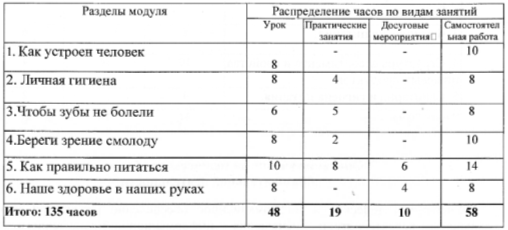 Досуговые мероприятия: тематические праздники, конкурсы, викторины, экскурсии и др.Модуль 2 - для обучающихся 5 - 9 классов, основное общее образование;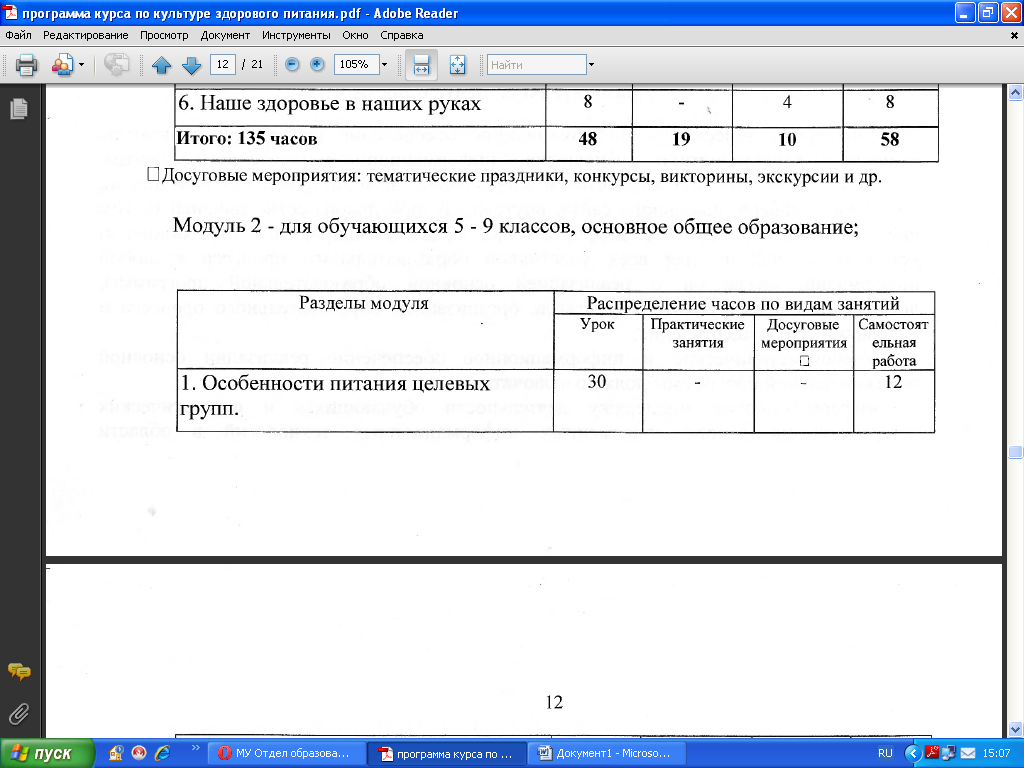 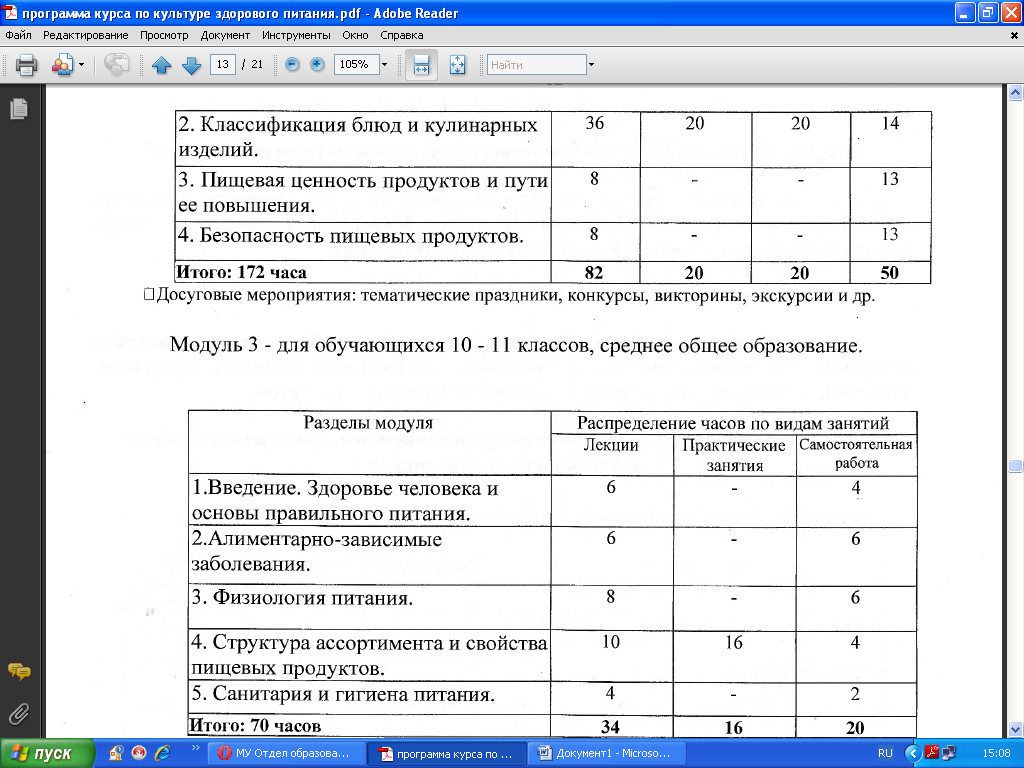 7. Описание учебно-методического обеспеченияобразовательной деятельностиУчебно-методическое и информационное обеспечение реализации программывключает характеристики оснащения информационно-библиотечного центра,читального зала, учебных кабинетов и лабораторий, административных помещений,школьного сервера, школьного сайта, внутренней (локальной) сети, внешней (в томчисле глобальной) сети и направлено на создание широкого, постоянного иустойчивого доступа для всех участников образовательного процесса к любойинформации, связанной с реализацией основной образовательной программы,достижением планируемых результатов, организацией образовательного процесса иусловиями его осуществления.Учебно-методическое и информационное обеспечение реализации основнойобразовательной программы должно включать:информационную поддержку деятельности обучающихся и педагогическихработников на основе современных информационных технологий в области13библиотечных услуг (создание и ведение электронных каталогов и полнотекстовых базданных, поиск документов по любому критерию, доступ к электронным учебнымматериалам и образовательным ресурсам Интернета);укомплектованность печатными и электронными информационно-образовательными ресурсами по всем учебным предметам учебного плана:учебниками, в том числе учебниками с электронными приложениями, являющимися ихсоставной частью, учебно-методической литературой и материалами по всем учебнымпредметам основной образовательной программы на определенных учредителемобразовательной организации языках обучения, дополнительной литературой.Фонд дополнительной литературы должен включать: отечественную изарубежную, классическую и современную художественную литературу; научно-популярную и научно-техническую литературу; издания по изобразительномуискусству, музыке, физической культуре и спорту, экологии, правилам безопасногоповедения на дорогах; справочно-библиографические и периодические издания;собрание словарей; литературу по социальному и профессиональномусамоопределению обучающихся; литературу по технологии и организации здоровогопитания обучающихся.8. Описание материально-технического обеспеченияобразовательной деятельностиМатериально-технические условия реализации программы должны обеспечивать:1) возможность достижения обучающимися установленных Стандартомтребований к предметным, метапредметным и личностным результатам освоенияосновной образовательной программы;2) соблюдение:санитарно-гигиенических норм образовательного процесса (требования кводоснабжению, канализации, освещению, воздушно-тепловому режиму, размещениюи архитектурным особенностям здания образовательной организации, ее территории,отдельным помещениям, средствам обучения, учебному оборудованию);требований к санитарно-бытовым условиям (оборудование гардеробов, санузлов,мест личной гигиены);требований к социально-бытовым условиям (оборудование в учебных кабинетах илабораториях рабочих мест учителя и каждого обучающегося; учительской с рабочейзоной и местами для отдыха; комнат психологической разгрузки; административныхкабинетов (помещений); помещений для питания обучающихся, хранения иприготовления пищи, а также, при необходимости, транспортное обеспечениеобслуживания обучающихся);строительных норм и правил;требований пожарной безопасности и электробезопасности;требований охраны здоровья обучающихся и охраны труда работниковобразовательных организаций;__14требований к транспортному обслуживанию обучающихся;требований к организации безопасной эксплуатации улично-дорожной сети итехнических средств, организации дорожного движения в местах расположенияобразовательных организаций;требований к организации безопасной эксплуатации спортивных сооружений,спортивного инвентаря и оборудования, используемого в образовательныхорганизациях;установленных сроков и необходимых объемов текущего и капитального ремонта;3) архитектурную доступность (возможность для беспрепятственного доступаобучающихся с ограниченными возможностями здоровья и инвалидов к объектаминфраструктуры образовательной организации).Здание образовательной организации, набор и размещение помещений дляосуществления образовательной деятельности, активной деятельности, отдыха,питания и медицинского обслуживания обучающихся, их площадь, освещенность ивоздушно-тепловой режим, расположение и размеры рабочих, учебных зон и зон дляиндивидуальных занятий должны соответствовать государственным санитарно-эпидемиологическим правилам и нормативам и обеспечивать возможность безопаснойи комфортной организации всех видов урочной и внеурочной деятельности для всехучастников образовательного процесса.Образовательная организация, реализующая программу, должна обеспечитьнеобходимые для образовательной деятельности обучающихся (в том числе детей сограниченными возможностями здоровья и детей-инвалидов, а также одаренныхдетей), административной и хозяйственной деятельности:учебные кабинеты с автоматизированными рабочими местами обучающихся ипедагогических работников;помещения для занятий учебно-исследовательской и проектной деятельностью,моделированием и техническим творчеством (лаборатории и мастерские), музыкой иизобразительным искусством, а также другими учебными курсами и курсамивнеурочной деятельности по выбору обучающихся;цеха и мастерские в соответствии с профилями обучения, обеспечивающиеусловия труда в соответствии с санитарно-эпидемиологическими требованиями кбезопасности условий труда работников, не достигших 18-летнего возраста <*>;<*> Санитарно-эпидемиологические правила и нормативы СанПиН 2.4.6.2553-09"Санитарно-эпидемиологические требования к безопасности условий трудаработников, не достигших 18-летнего возраста", утвержденные постановлениемГлавного государственного санитарного врача Российской Федерации от 30 сентября2009 г. № 58 (зарегистрировано Министерством юстиции Российской Федерации5 ноября 2009 г., регистрационный № 15172. Российская газета, 2009, № 217).информационно-библиотечные центры с рабочими зонами, оборудованнымичитальными залами и книгохранилищами, обеспечивающими сохранность книжногофонда, медиатекой;__15актовые, спортивные и хореографические залы, спортивные сооружения(комплексы, залы, бассейны, стадионы, спортивные площадки, тиры, оснащенныеигровым, спортивным оборудованием и инвентарем), автогородки;помещения для питания обучающихся, а также для хранения и приготовленияпищи, обеспечивающие возможность организации качественного горячего питания, втом числе горячих завтраков, отвечающие санитарно-эпидемиологическимтребованиям к организации питания обучающихся в образовательных организациях,учреждениях начального и среднего профессионального образования <*>;<*> Санитарно-эпидемиологические правила и нормативы СанПиН 2.4.5.2409-08"Санитарно-эпидемиологические требования к организации питания обучающихся вобщеобразовательных учреждениях, учреждениях начального и среднегопрофессионального образования", утвержденные постановлением Главногогосударственного санитарного врача Российской Федерации от 23 июля 2008 г. № 45(зарегистрировано Министерством юстиции Российской Федерации 7 августа 2008 г.,регистрационный № 12085. Российская газета, 2008, № 174).помещения медицинского назначения, отвечающие санитарно-эпидемиологическим требованиям к организациям, осуществляющим медицинскуюдеятельность <*>;<*> Санитарно-эпидемиологические правила и нормативы СанПиН 2.1.3.2630-10"Санитарно-эпидемиологические требования к организациям, осуществляющиммедицинскую деятельность", утвержденные постановлением Главногогосударственного санитарного врача Российской Федерации от 18 мая 2010 г.№58 (зарегистрировано Министерством юстиции Российской Федерации 9 августа2010 г., регистрационный № 18094. Бюллетень нормативных актов федеральныхорганов исполнительной власти, 2010, № 36).административные и иные помещения, оснащенные необходимым оборудованием,в том числе для организации учебного процесса с детьми-инвалидами и детьми сограниченными возможностями здоровья;гардеробы, санузлы, места личной гигиены;участок (территорию) с необходимым набором оборудованных зон;полные комплекты технического оснащения и оборудования, включая расходныематериалы, обеспечивающие изучение учебных предметов, курсов и курсоввнеурочной деятельности в соответствии с учебными планами и планами внеурочнойдеятельности;мебель, офисное оснащение и хозяйственный инвентарь.Материально-техническое оснащение образовательного процесса должнообеспечивать возможность:реализации индивидуальных учебных планов обучающихся, осуществлениясамостоятельной познавательной деятельности обучающихся;16включения обучающихся в проектную и учебно-исследовательскую деятельность,проведения наблюдений и экспериментов, в том числе с использованием учебноголабораторного оборудования цифрового (электронного) и традиционного измерения,виртуальных лабораторий, вещественных и виртуально-наглядных моделей иколлекций основных математических и естественнонаучных объектов и явлений;художественного творчества с использованием современных инструментов итехнологий, реализации художественно-оформительских и издательских проектов;создания материальных и информационных объектов с использованием ручныхинструментов и электроинструментов, применяемых в избранных для изученияраспространенных технологиях (индустриальных, сельскохозяйственных, технологийведения дома, информационных и коммуникационных технологиях);развития личного опыта применения универсальных учебных действий вэкологически ориентированной социальной деятельности, экологического мышления иэкологической культуры;проектирования и конструирования, в том числе моделей с цифровымуправлением и обратной связью, с использованием конструкторов, управленияобъектами; программирования;наблюдения, наглядного представления и анализа данных; использованияцифровых планов и карт, спутниковых изображений;физического развития, систематических занятий физической культурой и спортом,участия в физкультурно-спортивных и оздоровительных мероприятиях;исполнения, сочинения и аранжировки музыкальных произведений с применениемтрадиционных народных и современных инструментов и цифровых технологий;занятий по изучению правил дорожного движения с использованием игр,оборудования, а также компьютерных технологий;размещения продуктов познавательной, учебно-исследовательской и проектнойдеятельности обучающихся в информационно-образовательной среде образовательнойорганизации;проектирования и организации индивидуальной и групповой деятельности,организации своего времени с использованием ИКТ; планирования образовательногопроцесса, фиксирования его реализации в целом и на отдельных этапах; выявления ификсирования динамики промежуточных и итоговых результатов;обеспечения доступа в школьной библиотеке к информационным ресурсамИнтернета, учебной и художественной литературе, коллекциям медиа-ресурсов наэлектронных носителях, к множительной технике для тиражирования учебных иметодических тексто-графических и аудиовидеоматериалов, результатов творческой,научно-исследовательской и проектной деятельности обучающихся;проведения массовых мероприятий, собраний, представлений; досуга и общенияобучающихся, группового просмотра кино- и видеоматериалов, организациисценической работы, театрализованных представлений, обеспеченных озвучиванием,освещением и мультимедийным сопровождением;выпуска школьных печатных изданий, работы школьного сайта;17организации качественного горячего питания, медицинского обслуживания иотдыха обучающихся и педагогических работников; проведение лекционных,практических занятий в соответствии с программой.Все указанные виды деятельности должны быть обеспечены расходнымиматериалами.9. Рекомендации по организации освоения программыДля успешного освоения Программы следует максимально использоватьобразовательные технологии: дискуссионные процедуры; выполнение письменныхработ по разделам Программы; проблемные лекции; организация самостоятельнойдеятельности; ролевые игры; тренинг.Обязательно наличие обучающих, контролирующих программ по контролю заработой обучающихся. В качестве обучающего материала рекомендуется использоватьнаглядные пособия (плакаты); видео-, кино- и телефильмы в соответствии с разделамиПрограммы.Уровень кадрового потенциала в соответствии с действующей нормативно-правовой базой характеризуется выполнением следующих требований:базовое образование всех преподавателей должно соответствовать профилямпреподаваемых дисциплин;все преподаватели должны заниматься учебно-методической деятельностью попрофилю преподаваемых дисциплин.Основными условиями успешной реализации данной Программы являются:привлечение к преподаванию отдельных разделов программыквалифицированных специалистов, имеющих соответствующее образование и опытпрактической работы на предприятиях общественного питания;учебно-методическое обеспечение учебного процесса по Программе;наличие материально-технической базы по Программе.В основе реализации программы лежит системно-деятельностный подход,который предполагает:воспитание и развитие качеств личности, отвечающих задачам построенияроссийского гражданского общества на основе принципов толерантности, диалогакультур и уважения его многонационального, полилингвального, поликультурного иполиконфессионального состава;переход к стратегии социального проектирования и конструирования на основеразработки содержания и технологий образования, определяющих пути и способыдостижения социально желаемого уровня (результата) личностного и познавательногоразвития обучающихся;ориентацию на достижение цели и основного результата образования —развитие личности обучающегося на основе освоения универсальных учебныхдействий, познания и освоения мира;18признание решающей роли содержания образования, способов организацииобразовательной деятельности и учебного сотрудничества в достижении целейличностного и социального развития обучающихся;учёт индивидуальных возрастных, психологических и физиологическихособенностей обучающихся, роли и значения видов деятельности и форм общения приопределении образовательно-воспитательных целей и путей их достижения;разнообразие индивидуальных образовательных траекторий и индивидуальногоразвития каждого обучающегося, воспитанника (в том числе одарённых детей и детейс ограниченными возможностями здоровья), обеспечивающих рост творческогопотенциала, познавательных мотивов, обогащение форм учебного сотрудничества ирасширение зоны ближайшего развития.1910. Рекомендуемая литература1. Бакуменко О.Е., Васнева И.К., Доронин А.Ф. Образ жизни и питаниеучащихся: монография. - М.: Издательский комплекс МГУПП, 2010.- 100 с.2. Диетология: Руководство / Под ред. А.Ю. Барановского. -3-е изд. - СПб.: Питер, 2008. - 1024 с. - (Серия «Спутник врача»).3. Доронин А.Ф., Бакуменко О.Е., Панфилова С.Н. Конспект лекций подисциплине «Технология продуктов детского питания» - М.: Издательский комплексМГУПП, 2010.-70 с.4. Еделев Д.А., Бутова С.Н., Биохимические процессы обмена веществ вжизнедеятельности живого организма - М., 2012 - 463 с.5. Ипатова Л.Г., Кочеткова А.А., Нечаев А.П., Тутельян В.А., Жировые продуктыдля здорового питания. Современный взгляд. - М.:ДеЛи принт, 2009. - 396 с.6. Конышев В.А. «Ты то, что ты ешь: азбука питания» - М.: Эксмо, 2011. - 384с.7.Методические рекомендации MP 2.3.1.2432-08. г. Нормы физиологическихпотребностей в энергии и пищевых веществах для различных групп населенияРоссийской Федерации. - М., 2008.8. Нечаев А.П., Кочеткова А.А., Зайцев А.Н. Пищевые добавки. - М.: Колос,2001.-256 с.9. Поздняковский В.М. Гигиенические основы питания, качество и безопасностьпищевых продуктов: учебник / 4 изд., испр. И доп. - Новосибирск Сиб.унив.изд-во,2005.-522 с.10. Рекомендуемые уровни потребления пищевых и биологически активныхвеществ. Методические указания MP 2.3.1.1915-04. - М.: РИКГОУОГУ, 2004. - 36 с.11. Рогов И.А., Антипова JI.B., Дунченко Н.И, Химия пищи. - М.: КолосС, 2007.-853 с.12. Спиричев В.Б., Шатнюк JI.H., Позняковский В.М. Обогащение пищевыхпродуктов витаминами и минеральными веществами. Наука и технология. -Новосибирск: Сиб. унив. изд-во, 2004. - 548 с.13. Санитарно-эпидемиологические правила и нормативы СанПиН 2.3.2.2408-10«Гигиенические требования безопасности и пищевой ценности пищевых продуктов».Дополнения и изменения № 22 к СанПиН 2.3.2.1078-01.14. Спиричев В.Б. «Что могут и чего не могут витамины» - М.: «Миклош», 2003.- 300с.15. Скурихин И.М., Тутельян В.А. Таблицы химического состава и калорийностироссийских продуктов питания: справочник. - М.: ДеЛи принт, 2007. - 276 с.16. Ткаченко Е.И., Успенский Ю.П. Питание, микробиоценоз и интеллектчеловека. - СПб.: Спецлит, 2008. - 590 с.17. Функциональные пищевые продукты. Введение в технологию / ДоронинА.Ф., Ипатова Л.Г., Кочеткова А.А., Нечаев А.П., Хуршудян С.А., Шубина О.Г. -М.:ДеЛи принт, 2009. - 288 с.                                                                             2018. Химический состав пищевых продуктов. Книга 2: Справочные таблицы / Подред. И.М. Скурихина, М.Н. Волгарева; 2-е изд. - М.: ВО «Агропромиздат»,1987.-360 с.__